第９０回三多摩メーデー（5月1日井の頭公園西園10時開会）に行こう　　組合員の皆さん。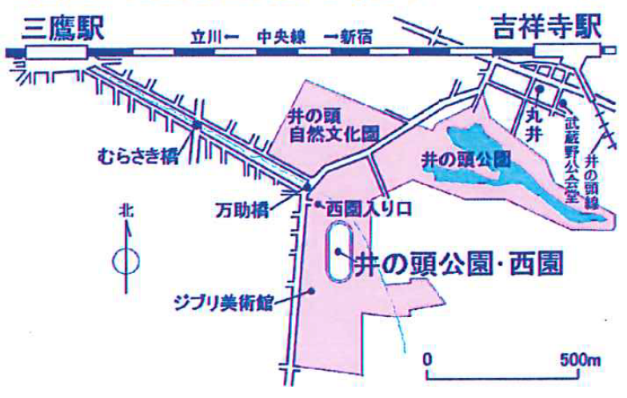 100年を超える歴史を持つ国際的な労働者の連帯行動日の5月1日、第９０回三多摩メーデーを井の頭公園西園競技場で行います。今年のメーデーは、過労死につながる長時間労働削減、8時間働けば安心して生活できる賃金、憲法9条改憲阻止、消費税１０％STOPなどの要求を掲げ、広くアピールし実現をめざす大事なメーデーです。今年は、5月1日は祝日となります。井の頭公園西園の三多摩メーデーに出かけましょう。電通やオリンピック国立競技場建設労働者、野村證券など、過労死・過労自死が未だに続く長時間労働が絶えません。　８時間労働とともに、働けば暮らせる社会も当たり前の要求ですが、日本の最低賃金の法規制はあまりに低く、8時間働いても「衣食住を満たし、必要な医療が受けられ、仲間と付き合い、将来に希望がもてる」という当たり前の願いが満たされない状況が続いています。　実質賃金が下がって家計は大変、こんな時に消費税１０％増税がやられてはたまりません。景気も冷え込んでしまいます。「家族や友達と、平和に幸せに暮らし続けたい」当たり前の願いも、憲法9条を変えて、自衛隊を海外でアメリカとともにたたかう軍隊にしてはかなえられません。社会はみんなの力で変えられます！あきらめずみんなで声をあげましょう第９０回三多摩メーデー実行委員会　立川市曙町1-10-12　三多摩共同労働会館内